Задания для дистанционного обучения на 2 четверть 2020-2021 годапо истории искусства и скульптуре2 класс14 – 18 декабря 2020 г.Оценки выставляются каждую неделю!!!= ИСТОРИЯ ИСКУССТВА =ВНИМАНИЕ, участвуем! В преддверии Нового года мы предлагаем вам поучаствовать в творческой акции «Как бы готовились герои картин к новому году».
Срок сдачи – до 18 декабря.
Для этого вам необходимо:
1 этап – выбрать художника и его картину (примерный перечень художников представлен ниже);
2 этап – сфотографироваться так, чтобы портрет был узнаваем и похож на Ваш образ. И ОБЯЗАТЕЛЬНО ДОБАВИТЬ НОВОГОДНИЕ АТРИБУТЫ (елка, гирлянды, новогодние колпачки, игрушки и т.д.), также можно добавить надпись (мысли героя, небольшой диалог и т.д.);
3 этап – выслать свое фото преподавателю по истории искусства, указав название картины и художника.
Все участники получать дополнительные оценки или смогут повысить балл за какое-либо задание в четверти!
Лучшие работы будут опубликованы в группе Художественной школы Вконтакте.
Подарим все вместе Новогоднее настроение друг другу!
Примерный перечень картин и художников, а также работы из акции прошлого года под названием "Парад картин" – в группе ВКОНТАКТЕ «ДХШ. ИСТОРИЯ» https://vk.com/club59820689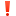 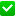 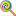 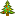 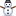 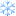 ДЗ отправляем на электронную почту своего преподавателя:Максимова Дарья Александровна - art.history.dhsh@gmail.comЛогинова Александра Владимировна – smolnikova.aleksa@yandex.ru группа Вк https://vk.com/club59820689 (для общения. В группе созданы обсуждения для каждого класса)Ссылка на ГуглДиск https://drive.google.com/drive/u/1/folders/1VQQHFsN6f4E03-U6H1LXc53neD7q1UZh Неделя 7. ЗакреплениеВНИМАНИЕ! Те, кто не сдал задание за 1,  2 и 3 неделю – с 14 декабря работы не принимаются, за них ставятся 2 балла.Кто не сдал задания за 4 и 5 неделю (23-27 ноября, 30-4 декабря) с 14 декабря  оценка снижается на балл.Решите кроссворд. Напоминаем, что ответы в кроссворде записываются по количеству клеток, не в два слова, а конкретно только то, что спрашивается в вопросе.	= СКУЛЬПТУРА =Преподаватели: Майбук Виктория Валерьевна, Морозова Светлана Юрьевна, Неустроева Светлана ОлеговнаДомашние задания по скульптуре смотреть по ссылке на стене в группе ВКонтакте "скульптура ДХШ" https://vk.com/club196388309Для этого вам нужно зайти в группу «Скульптура ДХШ»В ней созданы беседы. Нажимайте на само слово «Беседы», выбираете свой класс, и присоединяетесь к беседе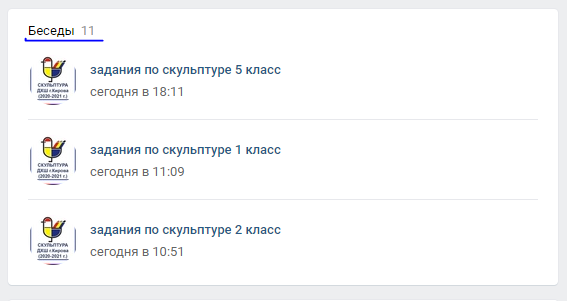 В беседе вы увидите план работы на неделюПравила сдачи работы по скульптуре:Фото работы выкладываем в фотоальбом данной группы.Ищите фотоальбом с номером своей группы, ищем свою фамилию.ВЫКЛАДЫВАЕМ ФОТО В КОММЕНТАРИИ К СВОЕЙ ФАМИЛИИ.В комментарии к фото подписываем ФАМИЛИЮ ИМЯ ГРУППУ НАЗВАНИЕ РАБОТЫ. ОБЯЗАТЕЛЬНО310658114127131142915По горизонтали: 1. Элемент ордера, состоящий из архитрава, фриза и карниза2. Скульптор, разработавший канон (пропорции) человеческого тела4. Главный храм Афинского акрополя6. Девушки, выполняющие роль колонн13. Главный скульптор и архитектор акрополя14. Возвышенная и укрепленная часть греческого города15. Сосуд, служащий для хранения масла вины и водыПо вертикали:3. Переходный период греческого искусства к римскому5. Архаическая скульптура юноши7. Храм афинского акрополя, посвященный спору Афины и Посейдона8. Тип храма, прямоугольного в плане и окруженного по периметру одним рядом колонн9. Скульптура, изображающая борьбу человека со змеями10. Ордер, в котором в украшении капители используются листья аканта11. Несущая часть конструкции или здания12. Скульптура олимпийца с диском